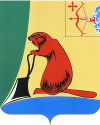 Об утверждении состава комиссии по делам несовершеннолетних и защите их прав при администрации Тужинского муниципального районаВ соответствии со статьей 12 Закона Кировской области от 25.11.2010 № 578-ЗО «О комиссиях по делам несовершеннолетних и защите их прав 
в Кировской области» ПОСТАНОВЛЯЮ:1. Утвердить состав комиссии по делам несовершеннолетних и защите их прав при администрации Тужинского муниципального района, согласно приложению.2. Признать утратившим силу постановление главы Тужинского муниципального района от 25.10.2019 № 7 «Об утверждении состава комиссии по делам несовершеннолетних и защите их прав при администрации Тужинского муниципального района».3. Настоящее постановление вступает в силу с момента опубликования в Бюллетене муниципальных нормативных правовых актов органов местного самоуправления Тужинского муниципального района Кировской области.Глава Тужинскогомуниципального района    Л.В. БледныхСОСТАВкомиссии по делам несовершеннолетних и защите их прав при администрации Тужинского муниципального района__________ПриложениеУТВЕРЖДЕНпостановлением главы администрации Тужинского муниципального районаот  05.02.2020 № 1МАРЬИНАНаталья Александровна-заместитель главы администрации Тужинского муниципального района 
по социальным вопросам – начальник управления образования, председатель комиссии;БАГАЕВЭдуард НиколаевичГРИБОВСКАЯМария Эдуардовна--директор МБУК Тужинский РКДЦ, депутат Тужинской районной Думы, заместитель председателя комиссии 
(по согласованию);главный специалист, ответственный секретарь КДН и ЗП администрации Тужинского муниципального района, секретарь комиссии;Члены комиссии:БЕРЕСНЕВАлексей ВасильевичКРАЕВВиталий ВасильевичКУРАНДИНАОльга ВладимировнаЛЫСАНОВАСветлана Николаевна----начальник ПП «Тужинский» МО МВД России «Яранский» (по согласованию);начальник ОНДПР Арбажского 
и Тужинского районов УНДПР ГУ МЧС России по Кировской области 
(по согласованию);социальный педагог КОГОБУ «СШ 
с. Ныр Тужинского района»
 (по согласованию);заведующий отделом культуры, спорта и молодежной политики администрации Тужинского муниципального района, председатель районного женсовета Тужинского муниципального района;МИЛЬЧАКОВА Екатерина МихайловнаНОВИКОВА Анна Владимировна--инспектор ПДН ПП «Тужинский» МО МВД России «Яранский» 
(по согласованию);директор КОГОБУ «СШ с УИОП 
пгт Тужа», депутат Тужинской районной Думы (по согласованию);НОСКОВАОльга ВалерьевнаОЩЕПКОВАЯна ВикторовнаПЕРМИНОВ Александр Геннадьевич ПОПОНИНАНаталия ЮрьевнаРЕНЖИНАТатьяна ЛеонидовнаСУСЛОВАЕвгения МихайловнаТЕТЕРИНАТатьяна ИгоревнаЦАРЕГОРОДЦЕВАЮлия ГеннадьевнаЧЕРЕПАНОВАГалина НиколаевнаШИШКИНАНаталья ГеннадьевнаШУШКАНОВАВалентина Сергеевна-----------старший инспектор Яранского МФ ФКУ УИИ УФСИН России по Кировской области (по согласованию);главный специалист по опеке 
и попечительству МКУ Управление образования администрации Тужинского муниципального района;ведущий специалист по физкультуре 
и спорту отдела культуры, спорта 
и молодежной политики администрации Тужинского муниципального района;ведущий специалист - юрист отдела организационно-правовой и кадровой работы администрации Тужинского муниципального района;заведующий МКДОУ детский сад «Сказка» пгт Тужа, депутат Тужинской районной Думы (по согласованию);и.о. директора КОГАУСО «Межрайонный комплексный центр социального обслуживания населения 
в Тужинском районе»;врач психиатр-нарколог КОГБУЗ «Тужинская центральная районная больница» (по согласованию);ведущий специалист по молодежной политике отдела культуры, спорта 
и молодежной политики администрации Тужинского муниципального района, старший волонтер отряда волонтёров Тужинского муниципального района;педиатр КОГБУЗ «Тужинская ЦРБ» 
(по согласованию);методист по воспитательной работе 
и дополнительному образованию МКУ Управление образования администрации Тужинского муниципального района;ведущий инспектор КОГКУ ЦЗН Тужинского района (по согласованию);